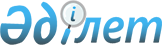 О бюджете Талаптанского сельского округа на 2018-2020 годы
					
			С истёкшим сроком
			
			
		
					Решение Шиелийского районного маслихата Кызылординской области от 27 декабря 2017 года № 19/13. Зарегистрировано Департаментом юстиции Кызылординской области 9 января 2018 года № 6136. Прекращено действие в связи с истечением срока
      В соответствии со статьей 9-1 Бюджетного кодекса Республики Казахстан от 4 декабря 2008 года, статьей 6 Закона Республики Казахстан от 23 января 2001 года "О местном государственном управлении и самоуправлении в Республике Казахстан", Шиелийский районный маслихат РЕШИЛ:
      1. Утвердить бюджет Талаптанского сельского округа на 2018-2020 годы согласно приложению 1, в том числе на 2018 год в следующих объемах:
      1) доходы - 103 803 тысяч тенге, в том числе:
      по налоговым поступлениям - 2 694 тысяч тенге;
      по неналоговым поступлениям - 85 тысяч тенге;
      по поступлениям от продажи основного капитала - 0;
      по поступлениям трансфертов - 101 024 тысяч тенге;
      2) затраты - 103 803 тысяч тенге;
      3) чистое бюджетное кредитование - 0;
      бюджетные кредиты - 0;
      погашение бюджетных кредитов - 0;
       4) сальдо по операциям с финансовыми активами - 0;
      приобретение финансовых активов - 0;
       поступления от продажи финансовых активов государства - 0;
      5) дефицит бюджета (профицит) - 0;
      6) финансирование дефицита бюджета (использование профицита) - 0;
      поступление займов - 0;
      погашение займов - 0;
      используемые остатки бюджетных средств - 0.
      Сноска. Пункт 1 - в редакции решения Шиелийского районного маслихата Кызылординской области от 28.12.2018 № 34/7 (вводится в действие с 01.01.2018).


      2. Объем субвенций за 2018 год передаваемый из районного бюджета в бюджет сельского округа 95 190 тыс.тенге.
      3. Настоящее решение вводится в действие с 1 января 2018 года и подлежит официальному опубликованию. Бюджет сельского округа Талаптан на 2018 год
      Сноска. Приложение 1 - в редакции решения Шиелийского районного маслихата Кызылординской области от 28.12.2018 № 34/7 (вводится в действие с 01.01.2018). Бюджет сельского округа Талаптан на 2019 год Бюджет сельского округа Талаптан на 2020 год
					© 2012. РГП на ПХВ «Институт законодательства и правовой информации Республики Казахстан» Министерства юстиции Республики Казахстан
				
      Председатель сессии Шиелийского

      районного маслихата:

П. Маханбет

      Секретарь Шиелийского

      районного маслихата:

Б. Сыздык
Приложение 1 к решению Шиелийского районного маслихата от "27" декабря 2017 года №19/13
Категория
Категория
Категория
Категория
Категория
Сумма, тысяч тенге
Класс
Класс
Класс
Класс
Сумма, тысяч тенге
Подкласс
Подкласс
Подкласс
Сумма, тысяч тенге
Специфика
Специфика
Сумма, тысяч тенге
Наименование
Наименование
Сумма, тысяч тенге
1.Доходы
1.Доходы
103803
1
Налоговые поступления
Налоговые поступления
2694
01
Подоходный налог
Подоходный налог
568
2
Индивидуальный подоходный налог
Индивидуальный подоходный налог
568
04
Hалоги на собственность
Hалоги на собственность
2116
1
Hалоги на имущество
Hалоги на имущество
55
3
Земельный налог
Земельный налог
200
4
Hалог на транспортные средства
Hалог на транспортные средства
1861
05
Внутренние налоги на товары, работы и услуги
Внутренние налоги на товары, работы и услуги
10
1
Сборы за ведение предпринимательской и профессиональной деятельности
Сборы за ведение предпринимательской и профессиональной деятельности
10
2
Неналоговые поступления
Неналоговые поступления
85
04
Штрафы, пени, санкции, взыскания, налагаемые государственными учреждениями, финансируемыми из государственного бюджета, а также содержащимися и финансируемыми из бюджета (сметы расходов) Национального Банка Республики Казахстан
Штрафы, пени, санкции, взыскания, налагаемые государственными учреждениями, финансируемыми из государственного бюджета, а также содержащимися и финансируемыми из бюджета (сметы расходов) Национального Банка Республики Казахстан
30
1
Штрафы, пени, санкции, взыскания, налагаемые государственными учреждениями, финансируемыми из государственного бюджета, а также содержащимися и финансируемыми из бюджета (сметы расходов) Национального Банка Республики Казахстан, за исключением поступлений от организаций нефтяного сектора
Штрафы, пени, санкции, взыскания, налагаемые государственными учреждениями, финансируемыми из государственного бюджета, а также содержащимися и финансируемыми из бюджета (сметы расходов) Национального Банка Республики Казахстан, за исключением поступлений от организаций нефтяного сектора
30
06
Прочие неналоговые поступления
Прочие неналоговые поступления
55
Прочие неналоговые поступления
Прочие неналоговые поступления
55
3
Поступления от продажи основного капитала
Поступления от продажи основного капитала
0
4
Поступления трансфертов 
Поступления трансфертов 
101024
02
Трансферты из вышестоящих органов государственного управления
Трансферты из вышестоящих органов государственного управления
101024
3
Трансферты из районного (города областного значения) бюджета
Трансферты из районного (города областного значения) бюджета
101024
Функциональная группа 
Функциональная группа 
Функциональная группа 
Функциональная группа 
Функциональная группа 
Сумма, тысяч тенге
Функциональная подгруппа
Функциональная подгруппа
Функциональная подгруппа
Функциональная подгруппа
Сумма, тысяч тенге
Администратор бюджетных программ
Администратор бюджетных программ
Администратор бюджетных программ
Сумма, тысяч тенге
Программа
Программа
Сумма, тысяч тенге
Наименование
Сумма, тысяч тенге
2.Затраты
103803
01
Государственные услуги общего характера
24842
1
Представительные, исполнительные и другие органы, выполняющие общие функции государственного управления
24842
124
Аппарат акима города районного значения, села, поселка, сельского округа
24842
001
Услуги по обеспечению деятельности акима города районного значения, села, поселка, сельского округа
20592
022
Капитальные расходы государственного органа
4250
04
Образование
50374
1
Дошкольное воспитание и обучение
50374
124
Аппарат акима города районного значения, села, поселка, сельского округа
50374
004
Дошкольное воспитание и обучение и организация медицинского обслуживания в организациях дошкольного воспитания и обучения
50374
06
Социальная помощь и социальное обеспечение
3193
2
Социальная помощь
3193
124
Аппарат акима города районного значения, села, поселка, сельского округа
3193
003
Оказание социальной помощи нуждающимся гражданам на дому
3193
07
Жилищно-коммунальное хозяйство
2697
3
Благоустройство населенных пунктов
2697
124
Аппарат акима города районного значения, села, поселка, сельского округа
2697
008
Освещение улиц в населенных пунктах
1417
011
Благоустройство и озеленение населенных пунктов
1280
08
Культура, спорт, туризм и информационное пространство
12394
1
Культура, спорт, туризм и информационное пространство
12394
124
Аппарат акима города районного значения, села, поселка, сельского округа
12394
006
Поддержка культурно-досуговой работы на местном уровне
12394
12
Транспорт и коммуникации
2393
124
Аппарат акима района в городе, города районного значения, поселка, села, сельского округа
2393
045
Капитальный и средний ремонт автомобильных дорог улиц населенных пунктов 
2393
13
Прочие
7910
9
Прочие
7910
124
Аппарат акима города районного значения, села, поселка, сельского округа
7910
040
Реализация мероприятий для решения вопросов обустройства населенных пунктов в реализацию мер по содействию экономическому развитию регионов в рамках Программы развития регионов до 2020 года
7910
3.Чистое бюджетное кредитование
0
4. Сальдо по операциям с финансовыми активами
0
5. Дефицит (профицит) бюджета
0
6. Финансирование дефицита (использование профицита) бюджета
0
7
Поступление займов
0
16
Погашение займов
0
8
Используемые остатки бюджетных средств
0
1
Остатки бюджетных средств
0
1
Свободные остатки бюджетных средств
0Приложение 2 к решению Шиелийского районного маслихата от "27" декабря 2017 года №19/13 
Категория
Категория
Категория
Категория
Категория
Сумма, тысяч тенге
Класс
Класс
Класс
Класс
Сумма, тысяч тенге
Подкласс
Подкласс
Подкласс
Сумма, тысяч тенге
Специфика
Специфика
Сумма, тысяч тенге
Наименование
Наименование
Сумма, тысяч тенге
1.Доходы
1.Доходы
103689
1
Налоговые поступления
Налоговые поступления
1734
01
Подоходный налог
Подоходный налог
5
2
Индивидуальный подоходный налог
Индивидуальный подоходный налог
5
04
Hалоги на собственность
Hалоги на собственность
1729
1
Hалоги на имущество
Hалоги на имущество
59
3
Земельный налог
Земельный налог
214
4
Hалог на транспортные средства
Hалог на транспортные средства
1456
2
Неналоговые поступления
Неналоговые поступления
102
01
Доходы от государственной собственности
Доходы от государственной собственности
70
5
Доходы от аренды имущества, находящегося в государственной собственности
Доходы от аренды имущества, находящегося в государственной собственности
70
04
Штрафы, пени, санкции, взыскания, налагаемые государственными учреждениями, финансируемыми из государственного бюджета, а также содержащимися и финансируемыми из бюджета (сметы расходов) Национального Банка Республики Казахстан
Штрафы, пени, санкции, взыскания, налагаемые государственными учреждениями, финансируемыми из государственного бюджета, а также содержащимися и финансируемыми из бюджета (сметы расходов) Национального Банка Республики Казахстан
32
1
Штрафы, пени, санкции, взыскания, налагаемые государственными учреждениями, финансируемыми из государственного бюджета, а также содержащимися и финансируемыми из бюджета (сметы расходов) Национального Банка Республики Казахстан, за исключением поступлений от организаций нефтяного сектора
Штрафы, пени, санкции, взыскания, налагаемые государственными учреждениями, финансируемыми из государственного бюджета, а также содержащимися и финансируемыми из бюджета (сметы расходов) Национального Банка Республики Казахстан, за исключением поступлений от организаций нефтяного сектора
32
3
Поступления от продажи основного капитала
Поступления от продажи основного капитала
0
4
Поступления трансфертов 
Поступления трансфертов 
101853
02
Трансферты из вышестоящих органов государственного управления
Трансферты из вышестоящих органов государственного управления
101853
3
Трансферты из районного (города областного значения) бюджета
Трансферты из районного (города областного значения) бюджета
101853
Функциональная группа 
Функциональная группа 
Функциональная группа 
Функциональная группа 
Функциональная группа 
Функциональная подгруппа
Функциональная подгруппа
Функциональная подгруппа
Функциональная подгруппа
Администратор бюджетных программ
Администратор бюджетных программ
Администратор бюджетных программ
Программа
Программа
Наименование
2.Затраты
103689
01
Государственные услуги общего характера
20531
1
Представительные, исполнительные и другие органы, выполняющие общие функции государственного управления
20531
124
Аппарат акима города районного значения, села, поселка, сельского округа
20531
001
Услуги по обеспечению деятельности акима города районного значения, села, поселка, сельского округа
20531
04
Образование
51663
1
Дошкольное воспитание и обучение
51663
124
Аппарат акима города районного значения, села, поселка, сельского округа
51663
004
Дошкольное воспитание и обучение и организация медицинского обслуживания в организациях дошкольного воспитания и обучения
51663
06
Социальная помощь и социальное обеспечение
3577
2
Социальная помощь
3577
124
Аппарат акима города районного значения, села, поселка, сельского округа
3577
003
Оказание социальной помощи нуждающимся гражданам на дому
3577
07
Жилищно-коммунальное хозяйство
1624
3
Благоустройство населенных пунктов
1624
124
Аппарат акима города районного значения, села, поселка, сельского округа
1624
008
Освещение улиц в населенных пунктах
1196
011
Благоустройство и озеленение населенных пунктов
428
08
Культура, спорт, туризм и информационное пространство
13026
1
Культура, спорт, туризм и информационное пространство
13026
124
Аппарат акима города районного значения, села, поселка, сельского округа
13026
006
Поддержка культурно-досуговой работы на местном уровне
13026
13
Прочие
13268
9
Прочие
13268
124
Аппарат акима города районного значения, села, поселка, сельского округа
13268
040
Реализация мероприятий для решения вопросов обустройства населенных пунктов в реализацию мер по содействию экономическому развитию регионов в рамках Программы развития регионов до 2020 года
13268
3.Чистое бюджетное кредитование
0
4. Сальдо по операциям с финансовыми активами
0
5. Дефицит (профицит) бюджета
0
6. Финансирование дефицита (использование профицита) бюджета
0Приложение 3 к решению Шиелийского районного маслихата от "27" декабря 2017 года №19/13 
Категория
Категория
Категория
Категория
Категория
Сумма, тысяч тенге
Класс
Класс
Класс
Класс
Сумма, тысяч тенге
Подкласс
Подкласс
Подкласс
Сумма, тысяч тенге
Специфика
Специфика
Сумма, тысяч тенге
Наименование
Наименование
Сумма, тысяч тенге
1.Доходы
1.Доходы
110948
1
Налоговые поступления
Налоговые поступления
1856
01
Подоходный налог
Подоходный налог
6
2
Индивидуальный подоходный налог
Индивидуальный подоходный налог
6
04
Hалоги на собственность
Hалоги на собственность
1850
1
Hалоги на имущество
Hалоги на имущество
63
3
Земельный налог
Земельный налог
229
4
Hалог на транспортные средства
Hалог на транспортные средства
1558
2
Неналоговые поступления
Неналоговые поступления
109
01
Доходы от государственной собственности
Доходы от государственной собственности
74
5
Доходы от аренды имущества, находящегося в государственной собственности
Доходы от аренды имущества, находящегося в государственной собственности
74
04
Штрафы, пени, санкции, взыскания, налагаемые государственными учреждениями, финансируемыми из государственного бюджета, а также содержащимися и финансируемыми из бюджета (сметы расходов) Национального Банка Республики Казахстан
Штрафы, пени, санкции, взыскания, налагаемые государственными учреждениями, финансируемыми из государственного бюджета, а также содержащимися и финансируемыми из бюджета (сметы расходов) Национального Банка Республики Казахстан
34
1
Штрафы, пени, санкции, взыскания, налагаемые государственными учреждениями, финансируемыми из государственного бюджета, а также содержащимися и финансируемыми из бюджета (сметы расходов) Национального Банка Республики Казахстан, за исключением поступлений от организаций нефтяного сектора
Штрафы, пени, санкции, взыскания, налагаемые государственными учреждениями, финансируемыми из государственного бюджета, а также содержащимися и финансируемыми из бюджета (сметы расходов) Национального Банка Республики Казахстан, за исключением поступлений от организаций нефтяного сектора
34
3
Поступления от продажи основного капитала
Поступления от продажи основного капитала
0
4
Поступления трансфертов 
Поступления трансфертов 
108983
02
Трансферты из вышестоящих органов государственного управления
Трансферты из вышестоящих органов государственного управления
108983
3
Трансферты из районного (города областного значения) бюджета
Трансферты из районного (города областного значения) бюджета
108983
Функциональная группа 
Функциональная группа 
Функциональная группа 
Функциональная группа 
Функциональная группа 
Сумма, тысяч тенге
Функциональная подгруппа
Функциональная подгруппа
Функциональная подгруппа
Функциональная подгруппа
Сумма, тысяч тенге
Администратор бюджетных программ
Администратор бюджетных программ
Администратор бюджетных программ
Сумма, тысяч тенге
Программа
Программа
Сумма, тысяч тенге
Наименование
Сумма, тысяч тенге
2.Затраты
110948
01
Государственные услуги общего характера
21968
1
Представительные, исполнительные и другие органы, выполняющие общие функции государственного управления
21968
124
Аппарат акима города районного значения, села, поселка, сельского округа
21968
001
Услуги по обеспечению деятельности акима города районного значения, села, поселка, сельского округа
21968
04
Образование
55279
1
Дошкольное воспитание и обучение
55279
124
Аппарат акима города районного значения, села, поселка, сельского округа
55279
004
Дошкольное воспитание и обучение и организация медицинского обслуживания в организациях дошкольного воспитания и обучения
55279
06
Социальная помощь и социальное обеспечение
3827
2
Социальная помощь
3827
124
Аппарат акима города районного значения, села, поселка, сельского округа
3827
003
Оказание социальной помощи нуждающимся гражданам на дому
3827
07
Жилищно-коммунальное хозяйство
3
Благоустройство населенных пунктов
1738
124
Аппарат акима города районного значения, села, поселка, сельского округа
1738
008
Освещение улиц в населенных пунктах
1280
011
Благоустройство и озеленение населенных пунктов
458
08
Культура, спорт, туризм и информационное пространство
13938
1
Культура, спорт, туризм и информационное пространство
13938
124
Аппарат акима города районного значения, села, поселка, сельского округа
13938
006
Поддержка культурно-досуговой работы на местном уровне
13938
13
Прочие
14197
9
Прочие
14197
124
Аппарат акима города районного значения, села, поселка, сельского округа
14197
040
Реализация мероприятий для решения вопросов обустройства населенных пунктов в реализацию мер по содействию экономическому развитию регионов в рамках Программы развития регионов до 2020 года
14197
3.Чистое бюджетное кредитование
0
4. Сальдо по операциям с финансовыми активами
0
5. Дефицит (профицит) бюджета
0
6. Финансирование дефицита (использование профицита) бюджета
0